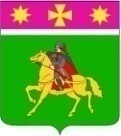 АДМИНИСТРАЦИЯ ПОЛТАВСКОГО СЕЛЬСКОГО ПОСЕЛЕНИЯКРАСНОАРМЕЙСКОГО  РАЙОНА П О С Т А Н О В Л Е Н И Е   от 16.06.2023                                                                                                     №134станица ПолтавскаяО внесении изменений в постановление от 14 сентября 2020 года №162 «Об утверждении порядка формирования, ведения, опубликования перечня муниципального имущества, свободного от прав третьих лиц (за исключением права хозяйственного ведения, права оперативного управления, а также имущественных прав субъектовмалого и среднего предпринимательства), предусмотренногочастью 4 статьи 18 Федерального закона «О развитии малого и среднего предпринимательства в Российской Федерации»»В соответствии с Федеральным законом от 24 июля 2007г.               №209-ФЗ «О развитии малого и среднего предпринимательства в Российской Федерации», Федеральным законом от 3 июля 2018г. №185-ФЗ «О внесении изменений в отдельные законодательные акты Российской Федерации в целях расширения имущественной поддержки субъектов малого и среднего предпринимательства», постановлениями Правительства Российской Федерации от 1 декабря 2016г. №1283 «О внесении изменений в постановление Правительства Российской Федерации от 21 августа 2010г. №645», от 18 мая 2019г. №623 «О внесении изменений в постановление Правительства Российской Федерации от 21 августа 2010г. №645 и признании утратившим силу постановления Правительства Российской Федерации от 18 декабря 2008г. №961», приказом Министерства экономического развития Российской Федерации от 20 апреля 2016г. №264 «Об утверждении Порядка представления сведений об утвержденных перечнях государственного имущества и муниципального имущества, указанных в части 4 статьи 18 Федерального закона «О развитии малого и среднего предпринимательства в Российской Федерации», а также об изменениях, внесенных в такие перечни, в акционерное общество «Федеральная корпорация по развитию малого и среднего предпринимательства», формы представления и состава таких сведений», администрация Полтавского сельского поселения п о с т а н о в л я е т:1. Внести следующие изменения в постановление администрации Полтавского сельского поселения Красноармейского района от 14 сентября 2020 года №162 «Об утверждении порядка формирования, ведения, опубликования перечня муниципального имущества, свободного от прав третьих лиц (за исключением права хозяйственного ведения, права оперативного управления, а также имущественных прав субъектов малого и среднего предпринимательства), предусмотренного частью 4 статьи 18 Федерального закона «О развитии малого и среднего предпринимательства в Российской Федерации»» изложив приложение №3 к постановлению в следующей редакции (приложение). 2. Признать утратившим силу постановление администрации Полтавского сельского поселения от 22 августа 2022 года №198 «О внесении изменений в постановление от 14.09.2020 №162 «Об утверждении порядка формирования, ведения, опубликования перечня муниципального имущества, свободного от прав третьих лиц (за исключением права хозяйственного ведения, права оперативного управления, а также имущественных прав субъектов малого и среднего предпринимательства), предусмотренного частью 4 статьи 18 Федерального закона «О развитии малого и среднего предпринимательства в Российской Федерации»»».                                                               3. Общему отделу (Соколовская М. А.) опубликовать настоящее постановление в установленном порядке и разместить на официальном сайте администрации Полтавского сельского поселения Красноармейского района в информационно-телекоммуникационной сети «Интернет»4. Контроль за выполнением настоящего постановления оставляю за собой.           5. Постановление вступает в силу со дня его опубликования.Глава Полтавского сельского поселенияКрасноармейского района                                                                В.А. ПобожийПЕРЕЧЕНЬмуниципального имущества, свободного от правтретьих лиц (за исключением права хозяйственноговедения, права оперативного управления, а также имущественных прав субъектовмалого и среднего предпринимательства), предусмотренногочастью 4 статьи 18 Федерального закона «О развитии малого и среднегопредпринимательства в Российской Федерации»Начальник отдела по доходам  и управлению муниципальным имуществомадминистрации Полтавского сельского поселения Красноармейского района                                                                                                                        А.В. СтепаненкоПриложениеУТВЕРЖДЕНпостановлениемадминистрации Полтавскогосельского поселенияКрасноармейского районот 16.06.2023 года №134Наименование органаПочтовый адресОтветственное структурное подразделениеФ.И.О исполнителяКонтактный номер телефонаАдрес электронной почтыАдрес страницы в информационно-телекоммуникационной сети «Интернет» с размещенным перечнем (изменениями, внесенными в перечень)Администрация Полтавского сельского поселения Красноармейского районаКраснодарский край, Красноармейский район, станица Полтавская, ул. Красная, 120Отдел по доходам и управлению муниципальным имуществомСтепаненко Александр Владимирович8-861-65-3-17-33poltadm@list.ruwww.poltavadm.ru№ п/п Номер в реестре имущества (уникальный номер объекта в реестре государственного или муниципального имущества) Адрес (местоположение) объекта Структурированный адрес объекта Структурированный адрес объекта Структурированный адрес объекта Структурированный адрес объекта Структурированный адрес объекта Структурированный адрес объекта Структурированный адрес объекта Структурированный адрес объекта № п/п Номер в реестре имущества (уникальный номер объекта в реестре государственного или муниципального имущества) Адрес (местоположение) объекта Наименование субъекта Российской Федерации Наименование муниципального района/муниципального округа/городского округа/внутригородского округа территории города федерального значения Наименование городского поселения/сельского поселения/внутригородского района городского округа Наименование населенного пункта Наименование элемента планировочной структуры Наименование элемента улично-дорожной сети Наименование объекта адресации "Земельный участок" и номер земельного участка или тип и номер здания (строения), сооружения Тип и номер помещения, расположенного в здании или сооружении (согласно почтовому адресу объекта) 1 2 3 4 5 6 7 8 9 10 11 153Краснодарский край, Красноармейский район, станица Полтав ская, пос.Мясокомбинат,9.Краснодарский краймуниципальное образование Красноармейский районПолтавское сельское поселениеПолтавскаяпоселокМясокомбинат9 _252Краснодарский край, Красноармейский район, станица Полтавская, пос.Мясокомбинат,8.Краснодарский краймуниципальное образование Красноармейский районПолтавское сельское поселениеПолтавскаяпоселокМясокомбинат8 _3250Краснодарский край, Красноармейский район.Краснодарский краймуниципальное образование Красноармейский районПолтавское сельское поселениеПолтавская___ _414Краснодарский край, Красноармейский район, станица Полтавская, ул.Красная, д.100«а».Краснодарский краймуниципальное образование Красноармейский районПолтавское сельское поселениеПолтавскаяулицаКрасная100«а»_Вид объекта недвижимости; движимое имущество Сведения о недвижимом имуществе или его части Сведения о недвижимом имуществе или его части Сведения о недвижимом имуществе или его части Сведения о недвижимом имуществе или его части Сведения о недвижимом имуществе или его части Сведения о недвижимом имуществе или его части Сведения о недвижимом имуществе или его части Сведения о недвижимом имуществе или его части Сведения о недвижимом имуществе или его части Сведения о недвижимом имуществе или его части Вид объекта недвижимости; движимое имущество Наименование объекта учета Номер части объекта недвижимости согласно сведениям Единого государственного реестра недвижимости Кадастровый номер Кадастровый номер Основная характеристика объекта недвижимости Основная характеристика объекта недвижимости Основная характеристика объекта недвижимости Основная характеристика объекта недвижимости Основная характеристика объекта недвижимости Техническое состояние объекта недвижимости (при наличии сведений) Вид объекта недвижимости; движимое имущество Наименование объекта учета Номер части объекта недвижимости согласно сведениям Единого государственного реестра недвижимости номер Тип (кадастровый, условный (при наличии) площадь - для земельных участков, зданий (строений), помещений; протяженность, объем, площадь, глубина залегания - для сооружений; протяженность, объем, площадь, глубина залегания согласно проектной документации - для зданий (строений), сооружений, строительство которых не завершено фактическое значение/проектируемое значение (для зданий (строений), сооружений, строительство которых не завершено) единица измерения (для площади - кв. м; для протяженности - м; для глубины залегания - м; для объема - куб. м) категория земель, к которой отнесен земельный участок, если объектом недвижимости является земельный участок вид или виды разрешенного использования земельного участка, здания, сооружения, помещения Техническое состояние объекта недвижимости (при наличии сведений) 12 13 14 15 16 17 18 19 20 21 22 Земельный участокЗемельный участок_23:13:0109007:6кадастровый4360_кв.м.земли населенных пунктовдля размещения двухэтажного многоквартирного жилого дома_Земельный участокЗемельный участок_23:13:0109007:5кадастровый4460_кв.м.земли населенных пунктовдля размещения двухэтажного многоквартирного жилого дома_Земельный участокЗемельный участок_23:13:0101001:184кадастровый35266_кв.м.земли населенных пунктоввыращивание зерновых и иных видов сельскохозяйственных культур_Земельный участокЗемельный участок_23:13:0000000:614кадастровый489_кв.м.земли населенных пунктовдля размещения магазинов смешанных товаров_Сведения о движимом имуществе (характеристики движимого имущества (при наличии) Сведения о движимом имуществе (характеристики движимого имущества (при наличии) Сведения о движимом имуществе (характеристики движимого имущества (при наличии) Сведения о движимом имуществе (характеристики движимого имущества (при наличии) Сведения о движимом имуществе (характеристики движимого имущества (при наличии) Сведения о движимом имуществе (характеристики движимого имущества (при наличии) Состав (принадлежности) имущества Сведения о лицах, предоставляющих имущество субъектам малого и среднего предпринимательства, и субъектах малого и среднего предпринимательства, заключивших договоры аренды и иные договоры в отношении имущества Сведения о лицах, предоставляющих имущество субъектам малого и среднего предпринимательства, и субъектах малого и среднего предпринимательства, заключивших договоры аренды и иные договоры в отношении имущества Сведения о лицах, предоставляющих имущество субъектам малого и среднего предпринимательства, и субъектах малого и среднего предпринимательства, заключивших договоры аренды и иные договоры в отношении имущества Сведения о лицах, предоставляющих имущество субъектам малого и среднего предпринимательства, и субъектах малого и среднего предпринимательства, заключивших договоры аренды и иные договоры в отношении имущества Сведения о лицах, предоставляющих имущество субъектам малого и среднего предпринимательства, и субъектах малого и среднего предпринимательства, заключивших договоры аренды и иные договоры в отношении имущества Сведения о лицах, предоставляющих имущество субъектам малого и среднего предпринимательства, и субъектах малого и среднего предпринимательства, заключивших договоры аренды и иные договоры в отношении имущества Сведения о лицах, предоставляющих имущество субъектам малого и среднего предпринимательства, и субъектах малого и среднего предпринимательства, заключивших договоры аренды и иные договоры в отношении имущества Сведения о лицах, предоставляющих имущество субъектам малого и среднего предпринимательства, и субъектах малого и среднего предпринимательства, заключивших договоры аренды и иные договоры в отношении имущества Сведения о лицах, предоставляющих имущество субъектам малого и среднего предпринимательства, и субъектах малого и среднего предпринимательства, заключивших договоры аренды и иные договоры в отношении имущества Сведения о движимом имуществе (характеристики движимого имущества (при наличии) Сведения о движимом имуществе (характеристики движимого имущества (при наличии) Сведения о движимом имуществе (характеристики движимого имущества (при наличии) Сведения о движимом имуществе (характеристики движимого имущества (при наличии) Сведения о движимом имуществе (характеристики движимого имущества (при наличии) Сведения о движимом имуществе (характеристики движимого имущества (при наличии) Состав (принадлежности) имущества Орган государственной власти, орган местного самоуправления, организация, предоставляющие имущество субъектам малого и среднего предпринимательства Орган государственной власти, орган местного самоуправления, организация, предоставляющие имущество субъектам малого и среднего предпринимательства Орган государственной власти, орган местного самоуправления, организация, предоставляющие имущество субъектам малого и среднего предпринимательства Орган государственной власти, орган местного самоуправления, организация, предоставляющие имущество субъектам малого и среднего предпринимательства Субъект малого и среднего предпринимательства, которому имущество предоставлено во владение и (или) в пользование Субъект малого и среднего предпринимательства, которому имущество предоставлено во владение и (или) в пользование Субъект малого и среднего предпринимательства, которому имущество предоставлено во владение и (или) в пользование Субъект малого и среднего предпринимательства, которому имущество предоставлено во владение и (или) в пользование Субъект малого и среднего предпринимательства, которому имущество предоставлено во владение и (или) в пользование Тип: оборудование, машины, механизмы, установки, транспортные средства, инвентарь, инструменты, иное Государственный регистрационный знак (при наличии) Наименование объекта учета Марка, модель Год выпуска Кадастровый номер объекта недвижимого имущества, в том числе земельного участка, в (на) котором расположен объект Состав (принадлежности) имущества правообладатель правообладатель правообладатель правообладатель арендатор (пользователь) арендатор (пользователь) арендатор (пользователь) документы-основание документы-основание Тип: оборудование, машины, механизмы, установки, транспортные средства, инвентарь, инструменты, иное Государственный регистрационный знак (при наличии) Наименование объекта учета Марка, модель Год выпуска Кадастровый номер объекта недвижимого имущества, в том числе земельного участка, в (на) котором расположен объект Состав (принадлежности) имущества полное наименование ОГРН ИНН вид права, на котором правообладатель владеет имуществом полное наименование ОГРН ИНН дата заключения договора дата окончания действия договора 23 24 25 26 27 28 29 30 31 32 33 34 35 36 37 38 _______Муниципальное образование Полтавское сельское поселение Красноармейского района10523202502902336017468собственность____________Муниципальное образование Полтавское сельское поселение Красноармейского района10523202502902336017468собственность____________Муниципальное образование Полтавское сельское поселение Красноармейского района10523202502902336017468собственность____________Муниципальное образование Полтавское сельское поселение Красноармейского района10523202502902336017468собственность_____Указать одно из значений: в перечне (изменениях в перечень) Сведения о правовом акте, в соответствии с которым имущество включено в перечень (изменены сведения об имуществе в перечне) Сведения о правовом акте, в соответствии с которым имущество включено в перечень (изменены сведения об имуществе в перечне) Сведения о правовом акте, в соответствии с которым имущество включено в перечень (изменены сведения об имуществе в перечне) Сведения о правовом акте, в соответствии с которым имущество включено в перечень (изменены сведения об имуществе в перечне) Указать одно из значений: в перечне (изменениях в перечень) наименование органа, принявшего документ вид документа реквизиты документа реквизиты документа Указать одно из значений: в перечне (изменениях в перечень) наименование органа, принявшего документ вид документа дата номер 39 40 41 42 43 _администрация Полтавского сельского поселения Красноармейского районапостановление12.09.2018 269_администрация Полтавского сельского поселения Красноармейского районапостановление21.10.2019  279_администрация Полтавского сельского поселения Красноармейского районапостановление22.08.2022198_администрация Полтавского сельского поселения Красноармейского районапостановление__